AIW(EWM) FAQQuestion:How to enable SoftAP function for EWM-W193H01E(RTL8822CE) on Ubuntu 18.04 with kernel 4.15.0-176-generic?Instructions :Basically, the setup procedure is divided in three sections. Setup and host a networkStep 1	We need hostapd, if it’s not installed yet, please install it first.	If it has been installed, please ignore here.	# sudo apt install hostapdCreate a hostapd.conf with following commands and paste following codes.	# sudo vi /etc/hostapd/hostapd.conf or sudo nano /etc/hostapd/hostapd.confinterface=wlp2s0
driver=nl80211
ssid=test
hw_mode=g
channel=1
macaddr_acl=0
auth_algs=1
ignore_broadcast_ssid=0
wpa=2
wpa_passphrase=12345678
wpa_key_mgmt=WPA-PSK
wpa_pairwise=TKIP
rsn_pairwise=CCMP	* Change interface name to the wireless interface name. (ifconfig or iwconfig to check)
	* ssid name and wpa_passphrase can be changed.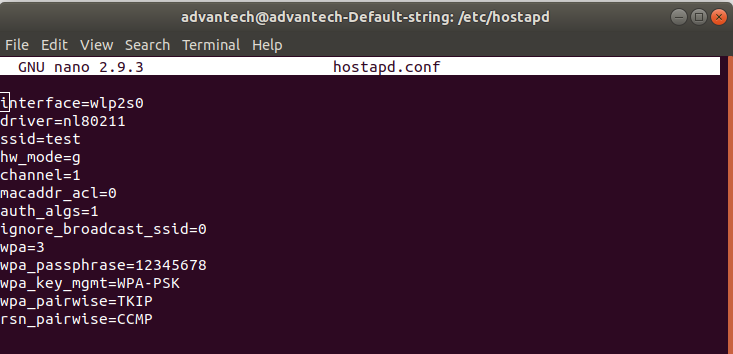 *For 802.11n, please add “ieee80211n=1” and modify the hostapd.conf as following.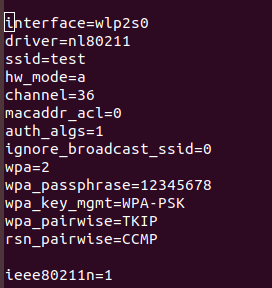 Step 2 Edit hostpad with following command.		# sudo vi /etc/default/hostapd or sudo nano /etc/default/hostapd		Modify the line of DAEMON_CONF as following.		DAEMON_CONF="/etc/hostapd/hostapd.conf"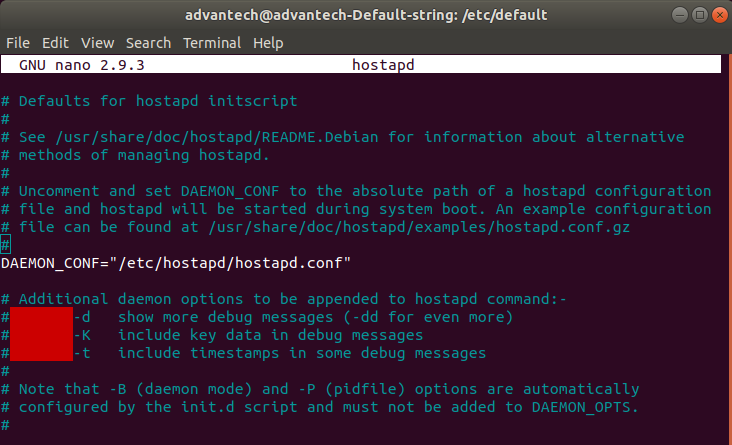 (B) Set up DHCP server for IP address managementStep 1 	Install isc-dhcp-server.	# sudo apt install isc-dhcp-serverStep 2 	Edit the file /etc/default/isc-dhcp-server.	# sudo vi /etc/default/isc-dhcp-server or sudo nano /etc/default/isc-dhcp-server	Modify the line of INTERFACESv4 as following.	INTERFACESv4=”wlp2s0”	* The same as wireless interface name.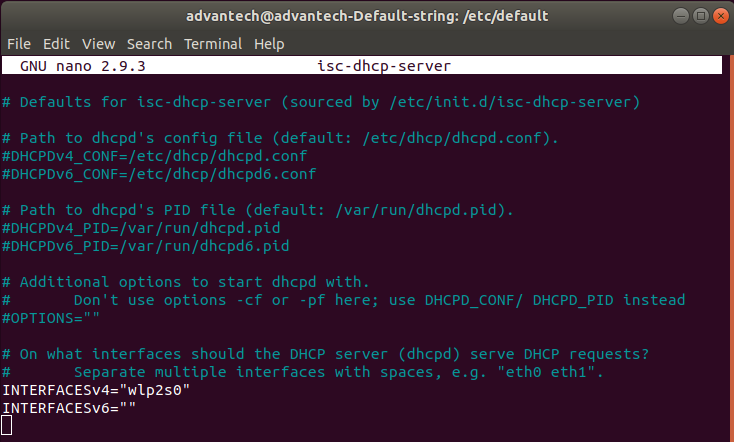 Step 3	Edit the file /etc/dhcp/dhcpd.conf 	# sudo vi /etc/dhcp/dhcpd.conf or sudo nano /etc/dhcp/dhcpd.conf	Add # as following.# option definitions common to all supported networks…
#option domain-name “example.org”;
#option domain-name-servers ns1.example.org, ns2.example.org;#default-lease-time 600;
#max-lease-time 7200;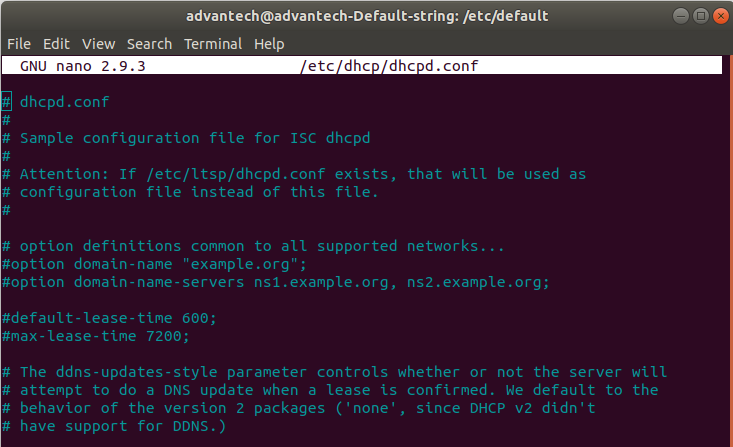 Add following in the end.Subnet 10.10.0.0 netmask 255.255.255.0 {
range 10.10.0.2 10.10.0.16;
option domain-name-servers 8.8.4.4, 208.67.222.222;
option routers 10.10.0.1;
}* Range describe how long the address pool will be. you need to adjust subnet value also. This config can give IP up to 15 devices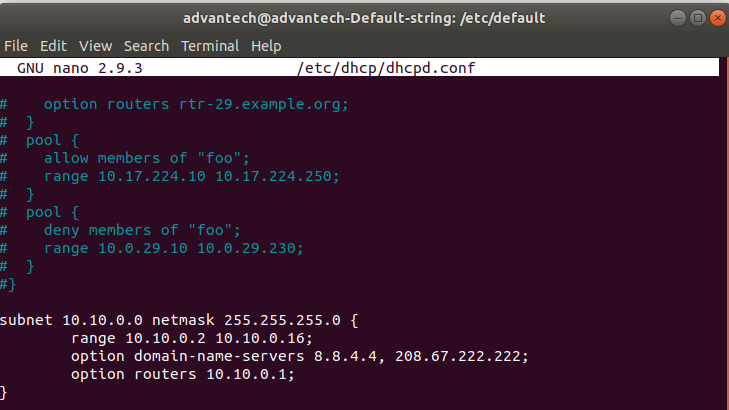 Step 4Edit the file /etc/network/interfaces.# sudo vi /etc/network/interfaces or sudo nano /etc/network/interfacesAdd following contents.auto wlp2s0
iface wlp2s0 inet static
address 10.10.0.1
netmask 255.255.255.0* wlp2s0 is the wireless interface name.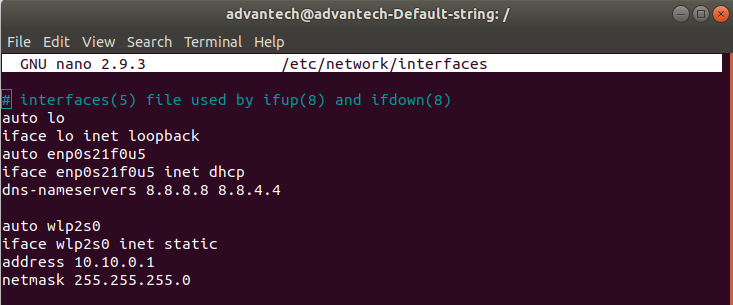 Then execute following commands to check if there’s any error.# sudo service isc-dhcp-server start# sudo service hostapd start* If encountered the error that hostapd.service is masked, please input below commands to unmask then try to start hostapd service again.# sudo systemctl unmask hostapd.serviceReboot the system to make all above configurations take effect.(C) Setup internet connection settingStep 1# sudo echo 1 | sudo tee /proc/sys/net/ipv4/ip_forwardStep 2# sudo iptables -t nat -A POSTROUTING -s 10.10.0.0/24 -o enp0s31f6 -j MASQUERADE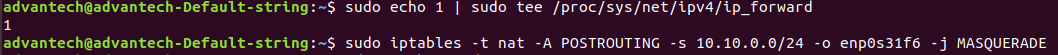 * enp0s31f6 is the ethernet Interface name for the Internet connection.When wireless module is in AP mode, it can’t connect to any other SSID as normal.To make wireless module back to normal station mode, please modify /etc/network/interfaces as following.# sudo vi /etc/network/interfaces or sudo nano /etc/network/interfaces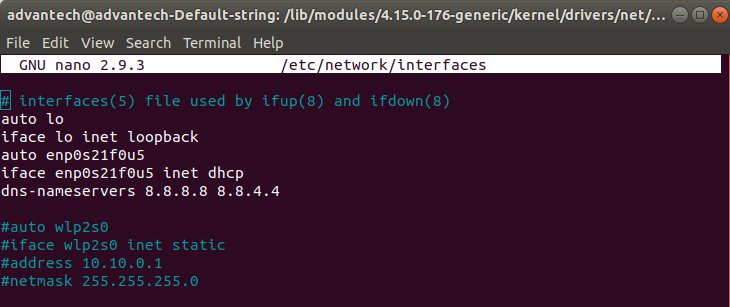 # sudo service NetworkManager restartThen users are able to connect to other SSID as normal.Conclusion :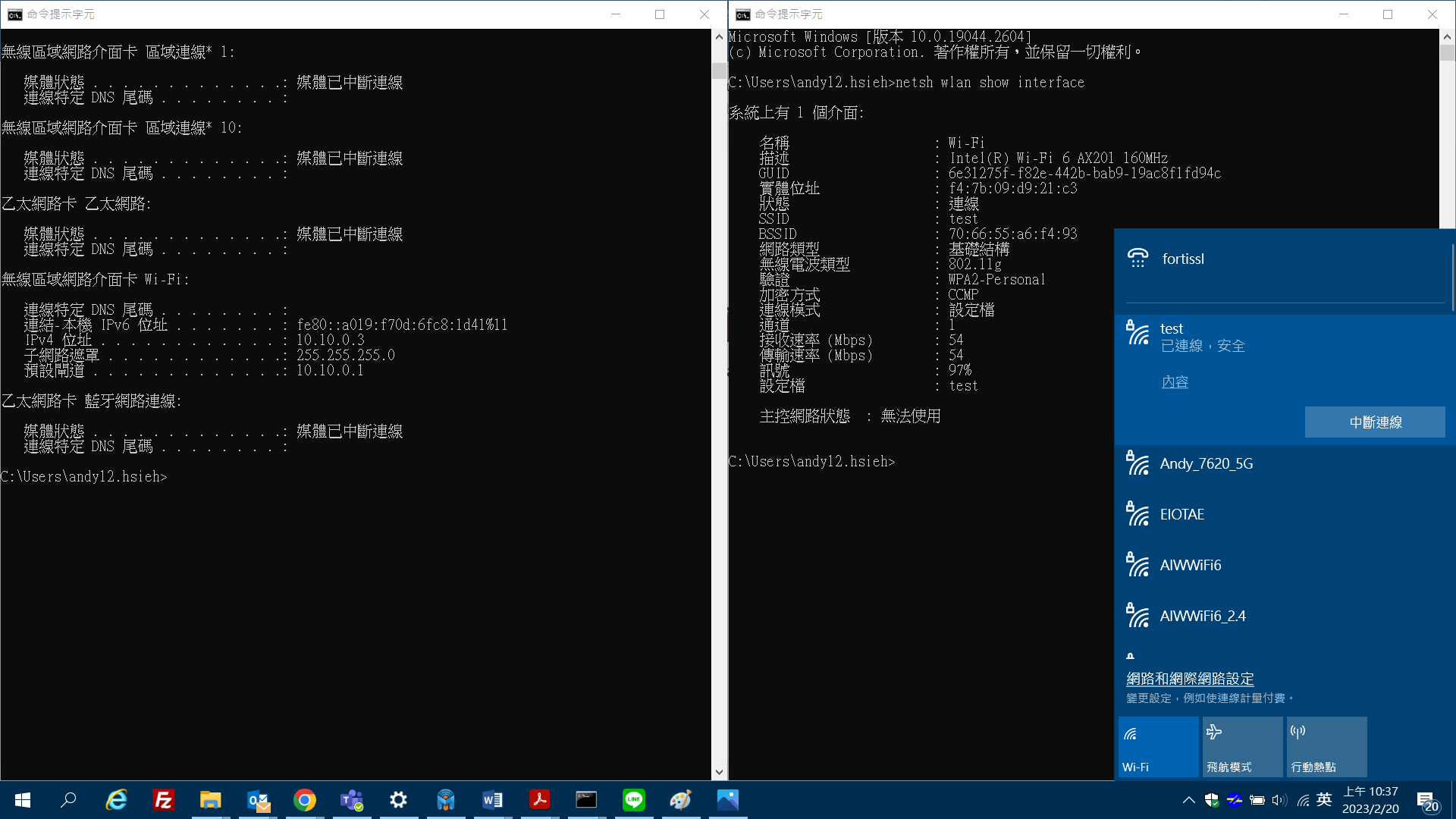 Test platform information:Ubuntu 18.04 with kernel 4.15.0-176-generic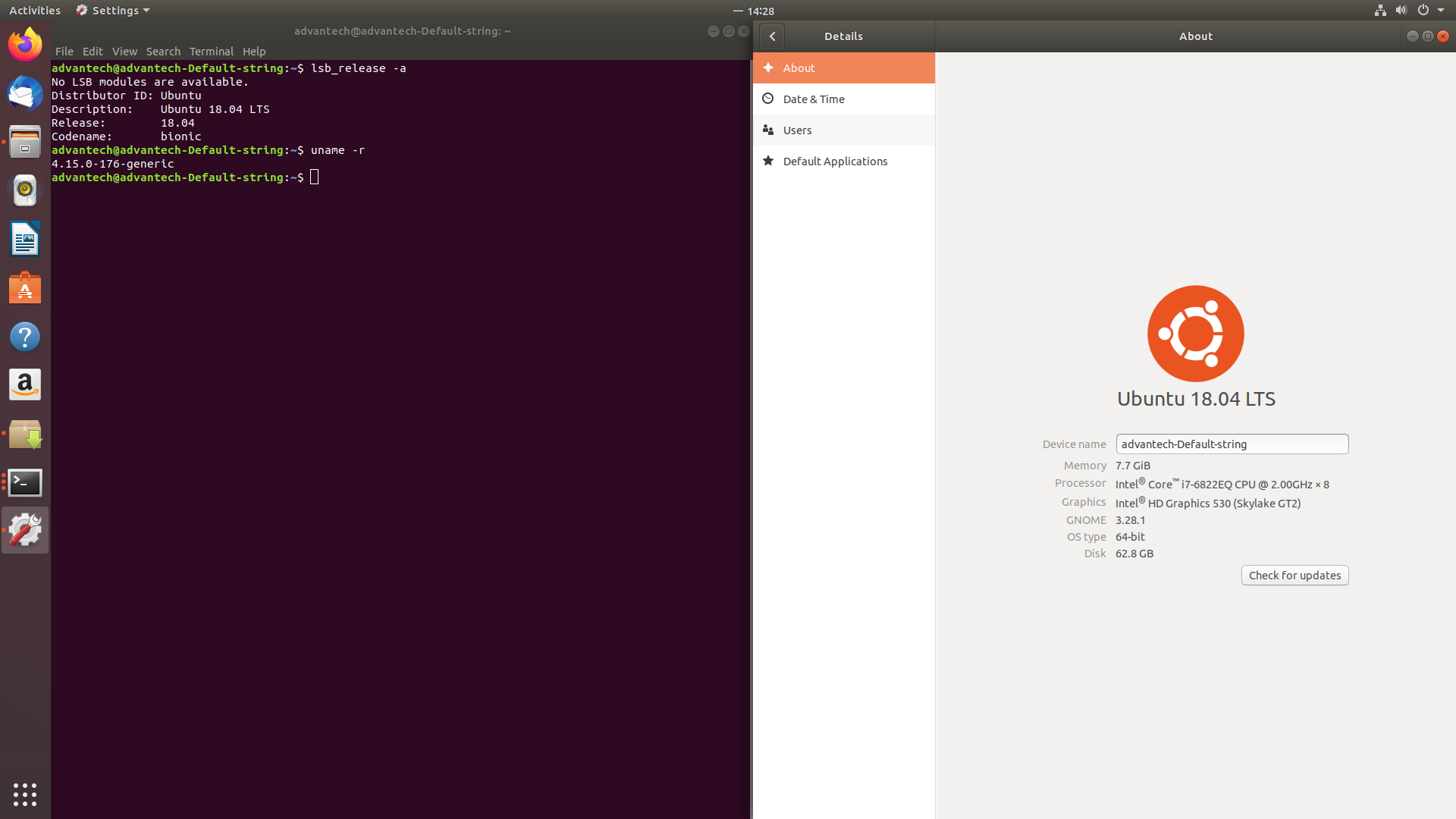 CategoryAIW(EWM)Date2023/02/18KeywordEWM-W193H01E, RTL8822CE, Ubuntu 18.04, ARK-2250VEWM-W193H01E, RTL8822CE, Ubuntu 18.04, ARK-2250VEWM-W193H01E, RTL8822CE, Ubuntu 18.04, ARK-2250V